RESERVATION FOR THE CONGRESS T-SHIRTSCongress t-shirts are available in two different drawing herp subjects (Pelobates fuscus and Podarcis muralis, by Dr. Stefano Scali), and two different colour (black or grey). Will be available in size: S, M, L, XL and XXL*. To request one (or more), please fill the form and send to seh-congress@unipv.it. T-shirts will be provided on a voluntary contribution starting from €20 each.PERSONAL DATAPelobates fuscus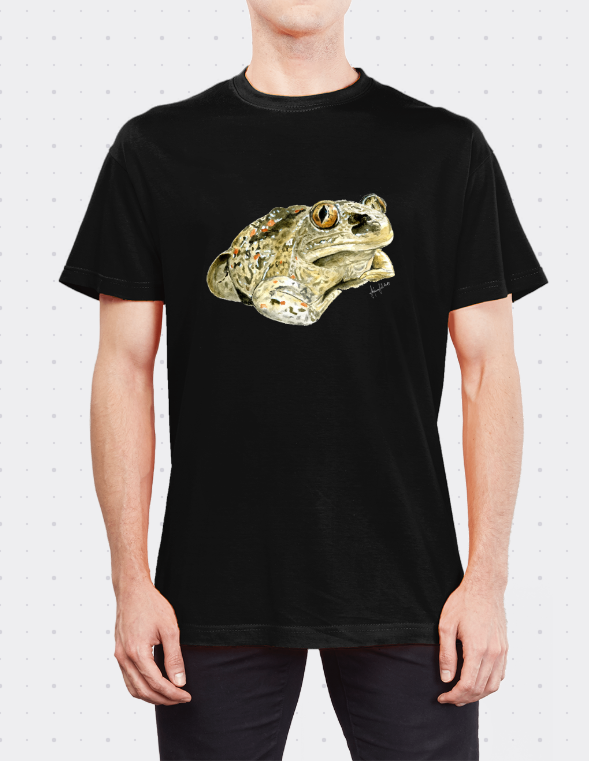 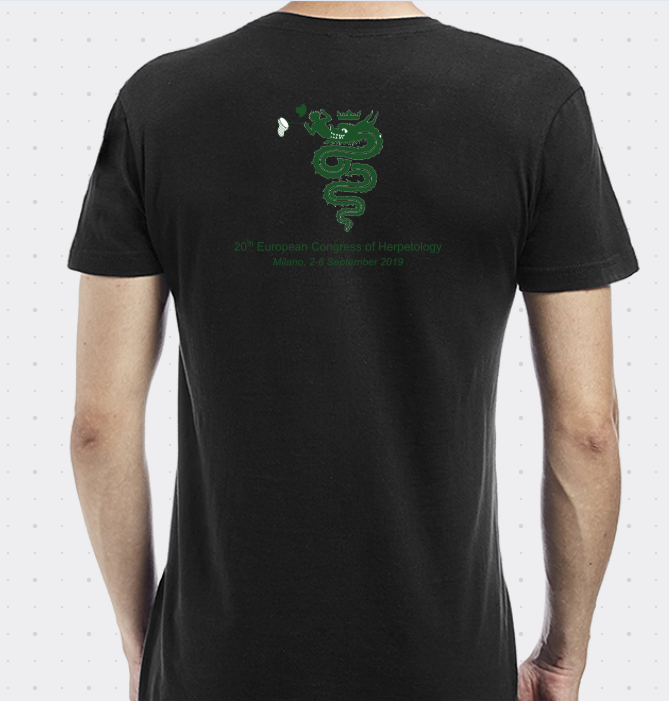 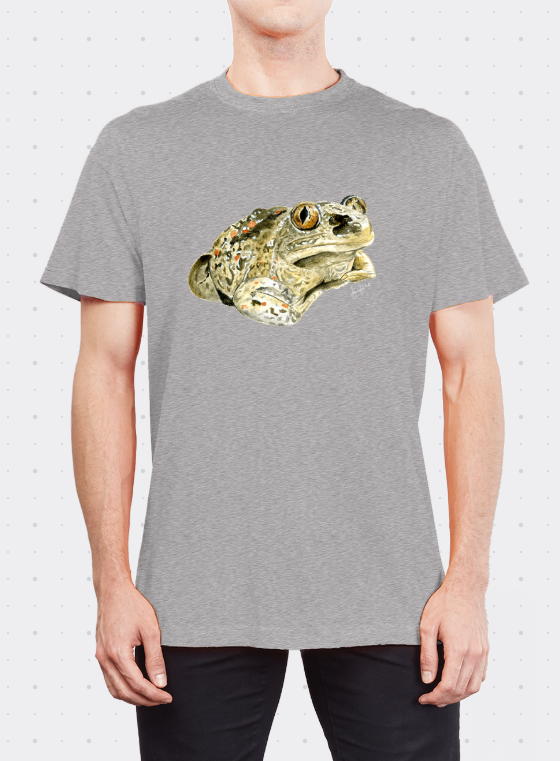 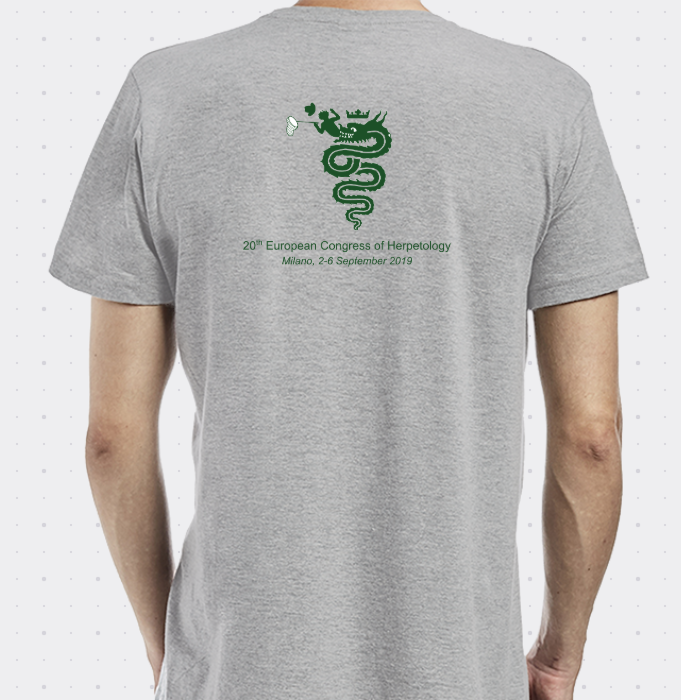 Podarcis muralis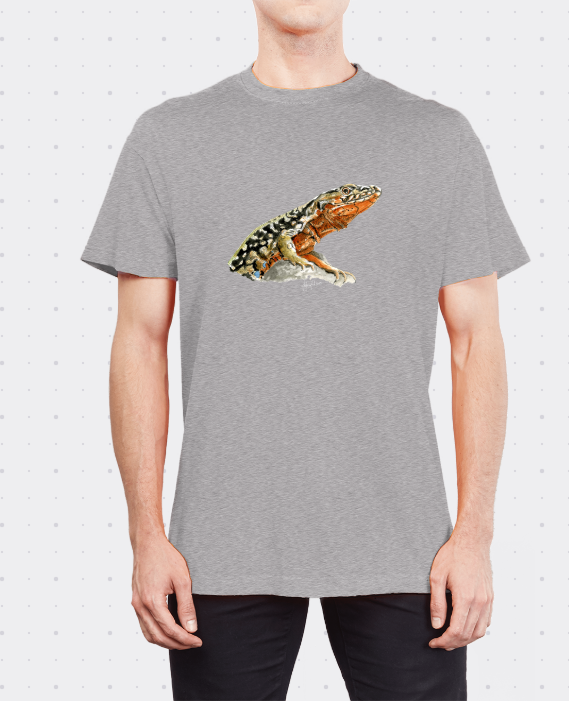 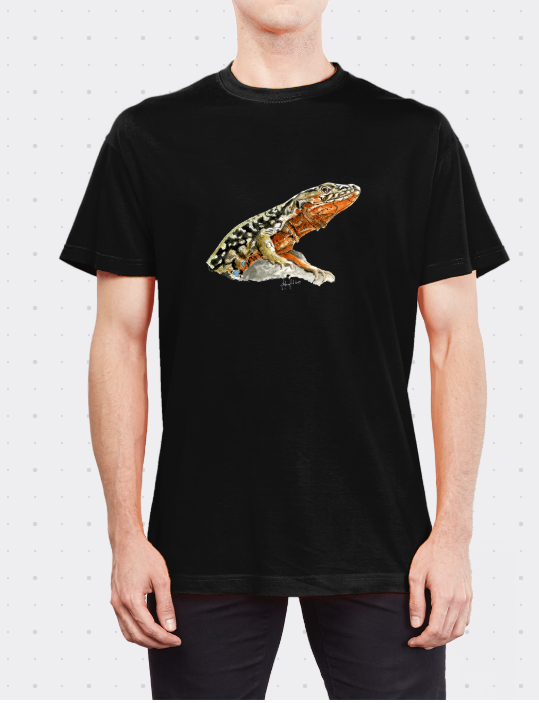 * size conversion table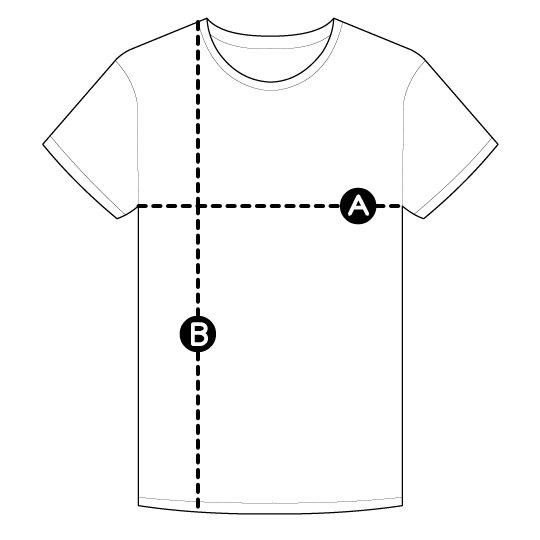 NameSurnameemail    NumberPelobates fuscusPelobates fuscusSize:SMLXLXXLPodarcis muralisPodarcis muralisSize:SMLXLXXLTOTALABS50 cm70 cmM53 cm72 cmL56 cm74 cmXL58 cm76 cmXXL62 cm78 cm